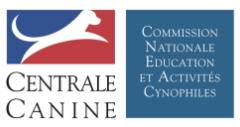 Directeur(s) de Course : ………………………………………………………………..……………………………….……………. Date : …../……/………	Lieu : …………………………………………..Régionale : ……………………………………………Club organisateur : …………………………………………Président du club : ………………………………………………Courses : 	Canicross  	Canivtt	  	Canitrottinette 	Canimarche    Nombre d’enfants/distance : Enf1 ……/……  Enf2 ……/……  Enf3 ……/……  Démo Baby …… /……Nombre de coureurs/distance : Cross long ……/…… Cross court ……/…… Vtt ……/…… Trott ……/……Piste : Cailloux    Goudron           Herbe      Terre     Circuit de repli : oui  non  Environnement : Forêt 	Dénivelé 	Autre ………………………… 	  Température : ……° Conditions climatiques :  Brouillard   Neige   Nuageux     Pluie      Soleil  	 Vent Balisage :   Filets      Panneaux    Rubalises     Autres  ……………………………….Heures briefing/départ : Cross …..h..… /…..h..… Vtt …..h..… /…..h..… Trott ….h..… /…..h..…Enf1  …..h..… /…..h..…    Enf2  …..h..… /…..h..…	Enf3  …..h..… /…..h..…  Commodités : Salle        Toilettes      Douches     Sonorisation :   oui        non Points d’eau :   Au départ      Sur le circuit     A l’arrivée    Chronométrage :   Manuel      Électronique 	Gestion informatique   Moyen de liaison et de contrôle :  Engin motorisé       VTT      Radio      Portable Organisation conforme aux annonces de l’organisation oui  non   Gestion de conflit oui  non  Si oui détaillez dans la rubrique observations ou sur papier libre Observations (commentaires sur la course en général) : ………………………………………………………………………….……………………………….……………………..………….………………………………………………………….……………………………….…………………………………….………..……………………………………………………………….……………………………….…………………………………….………..……………………………………………………………….……………………………….…………………………………….………..……………………………………………………………….……………………………….…………………………………….………..……………………………………………………………….……………………………….…………………………………….………..……………………………………………………………….……………………………….…………………………………….………..……………………………………………………………….……………………………….…………………………………….………..………Signature du ou des directeur(s) de course : P.J. : Chèque au titre de la redevance de participation à l’ordre de la SCC de : …………..€…………. 